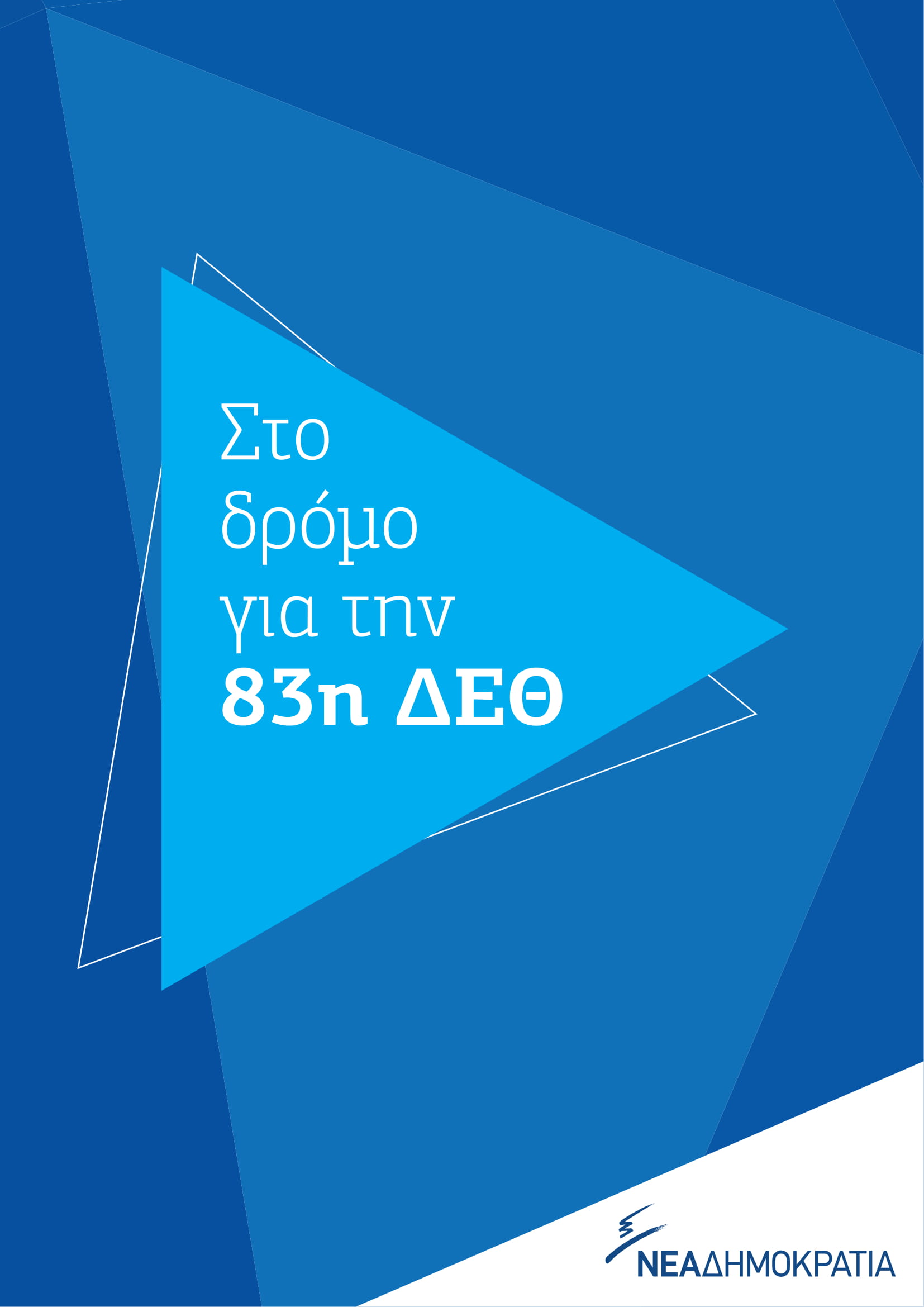 Στο δρόμο για τη 83η ΔΕΘ: Δυναμικά και με εξωστρέφεια, συνδιαμορφώνουμε με τους πολίτες την επόμενη μέρα!Ενόψει της 83ης ΔΕΘ, αναπτύσσεται η φθινοπωρινή εξόρμηση της ΝΔ από τη Μακεδονία και τη Θράκη, για να επεκταθεί σταδιακά σε όλη τη χώρα. Με εντολή του Προέδρου κ. Κ. Μητσοτάκη διοργανώνουμε εκδηλώσεις και δράσεις σε όλη τη Β. Ελλάδα. Σύσσωμη η Παράταξη, Βουλευτές, Τομεάρχες, Γραμματείς, μέλη της Πολιτικής Επιτροπής, μέλη της ΟΝΝΕΔ, η Διοικούσα Επιτροπή Θεσσαλονίκης και τοπικά στελέχη, διοργανώνουμε σειρά επισκέψεων, συναντήσεων και εκδηλώσεων σε όλους τους νομούς της Β. Ελλάδας. Κορύφωση όλων αυτών των εκδηλώσεων η κεντρική ομιλία του Προέδρου μας Κυριάκου Μητσοτάκη στη ΔΕΘ, το Σάββατο, 15 Σεπτεμβρίου 2018. Για 3η συνεχόμενη χρονιά, η ΝΔ ξεφεύγει από τα στενά εθιμοτυπικά όρια της επίσκεψης στη Συμπρωτεύουσα και συγκροτεί ένα ολοκληρωμένο πρόγραμμα δράσεων και εκδηλώσεων επισκέψεων με ευρύτερη θεματολογία, από τις 3 έως και τις 14 Σεπτεμβρίου. Με εξωστρέφεια, μέσα στην κοινωνία, αφουγκραζόμαστε τους πολίτες, συνομιλούμε μαζί τους και διαμορφώνουμε μαζί την επόμενη ημέρα. Στο πλαίσιο αυτό διοργανώνουμε: •	πάνω από 250 στοχευμένες επισκέψεις κλιμακίων και συναντήσεις σε όλους τους νομούς της Β. Ελλάδας, •	17 κεντρικές εκδηλώσεις σε όλους τους νομούς και 13 μεγάλες εκδηλώσεις των Γραμματειών στο ν. Θεσσαλονίκης με πάνω από 100 ομιλητές σε θέματα που αφορούν τον πρωτογενή τομέα, την επιστήμη & επιχειρηματικότητα, την ψήφο στους αποδήμους, τους εργαζόμενους στον Δημόσιο & Ιδιωτικό Τομέα, τις προκλήσεις της επόμενης κυβέρνησης σε οικονομία & ασφάλεια, τις πολιτικές για την προστασία της οικογένειας,  την καινοτομία & ανταγωνιστικότητα, το ρόλο της αυτοδιοίκησης στη σύνδεση τουρισμού & πολιτισμού, τους ΡΟΜΑ, τα νέα δεδομένα στα Βαλκάνια, καθώς και τη Συμφωνία των Πρεσπών.Η ΝΔ σύσσωμη στη Β. Ελλάδα βρίσκεται κοντά στην κοινωνία που μοχθεί, που παράγει, που εργάζεται και που αισιοδοξεί!Στέλνουμε μήνυμα εθνικής αισιοδοξίας, αυτοπεποίθησης και πίστης στις δυνατότητες των Ελλήνων. Δίνουμε έμφαση στο μέλλον, ενώ η Κυβέρνηση ασχολείται με το χθες. Βρισκόμαστε μέσα στην κοινωνία, μαζί με τους πολίτες, ενώ η Κυβέρνηση κρύβεται. Επενδύουμε στο αύριο της χώρας, ενώ η Κυβέρνηση φυγομαχεί. Επενδύουμε στην Ελλάδα των έργων, της ενότητας και της προόδου, ενώ η Κυβέρνηση επενδύει στην πόλωση και το διχασμό. Δίνουμε προτεραιότητα στα πραγματικά προβλήματα και τις ανάγκες της κοινωνίας και σχεδιάζουμε μαζί της την επόμενη ημέρα. Ζητάμε από τους πολίτες να συμπορευθούμε σε μια προσπάθεια αναγέννησης της πατρίδας μας με Πρωθυπουργό τον Κυριάκο Μητσοτάκη. Η Ελλάδα χρειάζεται μια συνολική επανεκκίνηση. Αξίζουμε καλύτερα!Λευτέρης ΑυγενάκηςΓραμματέας Π.Ε. Ν.Δ.Βουλευτής ΗρακλείουΠρόγραμμα Βορείου ΕλλάδαςΝ. ΦλώριναςΔευτέρα, 3 Σεπτεμβρίου 2018Μέλη ΚλιμακίουΒουλευτές: κα Ντόρα Μπακογιάννη, Τομεάρχης Οικονομίας και Ανάπτυξης, κος Σάββας Αναστασιάδης, Αν. Τομεάρχης Εξωτερικών, κος Γιάννης Ανδριανός, Αν. Τομεάρχης Παιδείας Έρευνας και ΘρησκευμάτωνΒουλευτής Νομού: κος Γιάννης ΑντωνιάδηςΠρόεδρος ΝΟΔΕ:  κος Θωμάς ΘεοδώρουΚεντρική εκδήλωση στο ξενοδοχείο «Βέλτσης» στη Φλώρινα (Ώρα: 19.30)Επίσκεψη στο Πανεπιστήμιο Δυτικής Μακεδονίας (Παιδαγωγική Σχολή – Σχολή Καλών Τεχνών). Ενημέρωση από στελέχη του ιδρύματος (Κοσμήτορας -Καθηγητές)Επίσκεψη στο Δήμαρχο Φλώρινας κ. Ιωάννη Βοσκόπουλο Συνάντηση με κομματικά στελέχηΕπίσκεψη στο Σεβασμιώτατο Μητροπολίτη Φλώρινας κ. ΘεόκλητοΣυνάντηση με εκπροσώπους παραγωγικών φορέων (Εκπροσώπους Οικονομικού Επιμελητηρίου – Τεχνικού Επιμελητηρίου – Γεωτεχνικού Επιμελητηρίου – Εμπορικούς Συλλόγους κ.λ.π)Συνέντευξη Τύπου στο ξενοδοχείο «Βέλτσης» Ν. ΚοζάνηςΤρίτη, 4 Σεπτεμβρίου 2018ΚοζάνηΜέλη Κλιμακίου Βουλευτές: κα Ντόρα Μπακογιάννη, Τομεάρχης Οικονομίας και Ανάπτυξης, κα Μαρία Αντωνίου, Αν. Τομεάρχης Παιδείας Έρευνας και Θρησκευμάτων, κος Βασίλης Γιόγιακας, βουλευτής Θεσπρωτίας, Χρήστος Κέλλας, Αν. Τομεάρχης Παιδείας Έρευνας και ΘρησκευμάτωνΒουλευτής Νομού: κος Γιώργος Κασαπίδης Πρόεδρος ΝΟΔΕ: κος Παντελής ΚαρακασίδηςΚεντρική εκδήλωση στο Αμφιθέατρο της στέγης Ποντιακού πολιτισμού Ευξείνου Λέσχης (Ώρα: 20.30)Επίσκεψη στο Δήμαρχο Κοζάνης κ. Λευτέρη ΙωαννίδηΣυνάντηση με το Διοικητικό Συμβούλιο και τα μέλη του ΕΒΕ ΚοζάνηςΕπίσκεψη σε μονάδα εκτροφής γουνοφόρων ζώων στη ΣιάτισταΕπίσκεψη στο Δήμαρχο Βοΐου κ. Δημήτρη Λαμπρόπουλο Συνέντευξη Τύπου στα γραφεία της ΝΟΔΕ ΚοζάνηςΝ. ΚαστοριάςΤετάρτη, 5 Σεπτεμβρίου 2018Μέλη ΚλιμακίουΒουλευτές: κα Φωτεινή Αραμπατζή, Τομεάρχης Αγροτικής Ανάπτυξης και Τροφίμων, κος Κώστας Γκιουλέκας, Αν. Τομεάρχης Εσωτερικών, κος Απόστολος Βεσυρόπουλος, Αν. Τομεάρχης ΟικονομικώνΒουλευτής Νομού: κα Μαρία ΑντωνίουΠρόεδρος ΝΟΔΕ:  κος Στέργιος ΑδάμΚεντρική εκδήλωση στο ξενοδοχείο «Έσπερος» στην Καστοριά (Ώρα 20.00)Επίσκεψη στο μονάδα φασολοπαραγωγών «AGROCA» στο Άργος Ορεστικό  Επίσκεψη στη Γεωργική και Κτηνοτροφική Ένωση ΚαστοριάςΕπίσκεψη στο Πυροσβεστική Υπηρεσία ΚαστοριάςΕπίσκεψη στο Αστυνομικό Τμήμα ΚαστοριάςΣυνάντηση με Ενώσεις Αστυνομικών και ΣυνοριοφυλάκωνΣυνάντηση με παραγωγικούς φορείς & εκπροσώπους αγροτών  στη γεωργική εταιρία οπωροκηπευτικών Καστοριάς «ΓΕΟΚ»Επίσκεψη στη σύγχρονη Μονάδα Βιομάζας/Π.Σπυρόπουλος/Ποριά Συνάντηση με οινοπαραγωγούς στο κτήμα ΣτεργίουΕπίσκεψη στη μονάδα βιομάζας «Σπυρόπουλος»Συνάντηση με τοπικούς εκτροφείς γουνοφόρων στο εκτροφείο «Μιχαλόπουλου – Αζεμόπουλου»Επίσκεψη στην Εταιρεία Προστασίας Ατόμων με Αυτισμό  Δ.Α.Δ. του νομού ΚαστοριάςΣυνέντευξη Τύπου στο ξενοδοχείο «Έσπερος» Ν. ΔράμαςΤετάρτη, 5 Σεπτεμβρίου 2018Μέλη ΚλιμακίουΒουλευτές: κος Βασίλης Οικονόμου, Τομεάρχης Υγείας, κος Χρίστος Δήμας, Αν. Τομεάρχης Οικονομίας και Ανάπτυξης, κος Κώστας Κοντογεώργος, βουλευτής ΕυρυτανίαςΒουλευτής Νομού: κος Δημήτρης Κυριαζίδης Πρόεδρος ΝΟΔΕ:  κος Θανάσης ΑνδρούτσοςΚεντρική εκδήλωση στο Επιμελητήριο Δράμας (Ώρα 19.30)Επίσκεψη στο Γενικό Νοσοκομείο ΔράμαςΣυνάντηση με τον Ιατρικό Σύλλογο ΔράμαςΣυνάντηση με τον φαρμακευτικό Σύλλογο ΔράμαςΣυνάντηση με τον Οδοντιατρικό Σύλλογο ΔράμαςΕπίσκεψη στο Κέντρο Υγείας Νευροκοπίου Επίσκεψη στο Κέντρο Υγείας ΠαρανεστίουΕπίσκεψη στο Κέντρο Υγείας ΠροσοτσάνηςΣυνέντευξη Τύπου στα γραφεία της ΝΟΔΕΝ. ΠέλλαςΤετάρτη, 5 Σεπτεμβρίου 2018Μέλη Κλιμακίου Βουλευτές: κος Γιώργος Βλάχος, Βουλευτής Αττικής, κα Ελίζα Βόζεμπεργκ, Ευρωβουλευτής, κος Σίμος Κεδίκογλου, Αν. Τομεάρχης ΕξωτερικώνΒουλευτής Νομού: κος Γιώργος Καρασμάνης Πρόεδρος ΝΟΔΕ: κος Θεοδόσης ΟυραηλίδηςΚεντρική εκδήλωση στην αίθουσα πληροφόρησης του Δήμου Πέλλας (Ώρα 20.00)Επίσκεψη στη βιομηχανική εταιρία παρασκευής χυμών «POM STAR -Ρόδι Ελλάς ΑΒΕΕ»Επίσκεψη στην εταιρία δομικών υλικών, τροφίμων και συσκευασιών «Πρόδρομος Παυλίδης ΑΒΕΕ» στα Γιαννιτσά Επίσκεψη στο συσκευαστήριο φρούτων «EXFRUIT» στη Σκύδρα που δραστηριοποιείται στο τομέα των εξαγωγών Επίσκεψη στην εταιρία μεταποίησης και επεξεργασίας κατεψυγμένων φρούτων και λαχανικών «AGRIFREDA» στην ΑριδαίαΕπίσκεψη στο Γηροκομείο Έδεσσας Συνάντηση με τα μέλη του Επιμελητηρίου Πέλλας στην ΈδεσσαΣυνέντευξη Τύπου στο αναψυκτήριο στους καταρράκτες της Έδεσσας Ν. ΧαλκιδικήςΠέμπτη, 6 Σεπτεμβρίου 2018Μέλη Κλιμακίου Βουλευτές: κος Σταύρος Καλαφάτης, Αν. Τομεάρχης Εξωτερικών, κος Λευτέρης Αυγενάκης, Γραμματέας Π.Ε. ΝΔ, κος Θοδωρής Ζαγοράκης, Ευρωβουλευτής, κος Θανάσης Καββαδάς, Βουλευτής Λευκάδας Βουλευτής Νομού: κος Γιώργος ΒαγιωνάςΠρόεδρος ΝΟΔΕ: κος Αποστόλης Τζηρίτης Κεντρική εκδήλωση στο δημοτικό κατάστημα της Νέας Καλλικράτειας (Ώρα 19.00)Καλωσόρισμα του κλιμακίου της ΝΔ στο δημοτικό κατάστημα των Νέων Μουδανιών από εκπροσώπους της τοπικής αυτοδιοίκησης και φορείς του νομού ΧαλκιδικήςΕπίσκεψη στην επιχείρηση ARI FOODS  A.E. Μεταποιητική μονάδα (Ελιάς) στην   Περιοχή ΛακκώματοςΕπίσκεψη στην εταιρία «Τα αμπελόφυλλα της Μαριάννας», μεταποιητική μονάδα (Αμπελουργική) στην περιοχή  Νέας ΓωνιάΚαλωσόρισμα στο δημοτικό κατάστημα των Νέων Μουδανιών από εκπροσώπους της τοπικής αυτοδιοίκησης και φορείς του νομού ΧαλκιδικήςΕπίσκεψη στο Αστυνομικό Τμήμα Νέων ΜουδανιώνΕπίσκεψη στο Κέντρο Υγείας Νέων ΜουδανιώνΕπίσκεψη στο Λιμεναρχείο Νέας ΠροποντίδαςΕπίσκεψη στο τουριστικό κατάλυμα IKOS OCEANIA στην περιοχή  Νέων ΜουδανιώνΕπίσκεψη στην επιχείρηση Aρζουμανίδης Α.Ε. Εμπόριο-Υπηρεσίες Αυτοκίνητων στην  περιοχή Νέων ΜουδανιώνΕπίσκεψη στην μεταποιητική μονάδα Καλαμίδας olive grove (ελιάς) στην περιοχή ΠορταριάςΕπίσκεψη στο πρότυπο ελαιοτριβείο Καλανδαρίδης T(h)ree of life στην περιοχή Νέα Σήμαντρα Επίσκεψη στους Κυλινδρόμυλους  Χαλκιδικής Α.Ε. (αλευροποιία) στην  περιοχή Νέας Τρίγλιας(συνέχεια από Ν. Χαλκιδικής) Επίσκεψη στο Σπήλαιο Πετραλώνων στην περιοχή ΠετράλωναΤέσσερις θεματικές εκδηλώσεις ταυτόχρονα στην περιοχή της Νέας ΚαλλικράτειαςΑθλητική εκδήλωση – Θεόδωρος Ζαγοράκης (Τοποθεσία: FRESCO Bakery Νέα Καλλικράτεια). Συντονιστές: Ιωάννης Αρζουμανίδης -  Δημήτριος ΧατζηαλέξηςΕκδήλωση Τουρισμού – Σταύρος Καλαφάτης (Τοποθεσία γραφείο: Αντιδημάρχου στην  Νέα Καλλικράτεια). Συντονιστής: Νίκος ΧατζηαλέξηςΕκδήλωση επιχειρηματικότητας  – Γιώργος Βαγιωνάς (Τοποθεσία: FRESCO Bakery Νέα Καλλικράτεια). Συντονιστής: Χρήστος ΓεροχρήστοςΕκδήλωση Πρωτογενή Τομέα - Λευτέρης Αυγενάκης (Τοποθεσία: Αίθουσα Δημοτικού Συμβούλιου Νέας Καλλικράτειας)  Συντονιστής: Ιωάννης Ράνος – Δημήτρης Χαρίσης – Λευτέρης Μπουζιώτης – Χρήστος ΓκούτζιοςΣυνέντευξη Τύπου στα γραφεία της ΝΟΔΕΝ. ΗμαθίαςΠαρασκευή, 7 Σεπτεμβρίου 2018  Μέλη Κλιμακίου Βουλευτές: κος Λευτέρης Αυγενάκης, Γραμματέας Π.Ε. ΝΔ, κος Γιάννης Κεφαλογιάννης, Κοινοβουλευτικός Εκπρόσωπος ΝΔ, κα Κατερίνα Μάρκου, βουλευτής Β’ Θεσσαλονίκης, κος Μακάριος Λαζαρίδης, σύμβουλος επικοινωνίας Προέδρου ΝΔΒουλευτής Νομού: κος Αποστόλης ΒεσυρόπουλοςΠρόεδρος ΝΟΔΕ: κος Παναγιώτης ΠαλπάναςΚεντρική εκδήλωση στο ξενοδοχείο «Αιγές» στην Βέροια (Ώρα 20.00)Επίσκεψη στον Αγροτικό Συνεταιρισμό Μελίκης Επίσκεψη στο Συνεταιριστικό κονσερβοποιείο ΑΛΜΜΕΕπίσκεψη στη βιομηχανίας «Αλεξάντερ»Επίσκεψη στον Αγροτικό Συνεταιρισμό «Βένους»Επίσκεψη στην Περιφερειακή Ενότητα Ημαθίας -Κεντρικής Μακεδονίας. Συνάντηση με τον Αντιπεριφερειάρχη κ. Κωσταντίνο ΚαλαϊτζίδηΕπίσκεψη με τον Μητροπολίτης Βεροίας, Ναούσης και Καμπανίας κ. ΠαντελεήμωνΓεύμα με τους Προέδρους των Αγροτικών Συνεταιρισμών στο ξενοδοχείο «Αιγές»Επίσκεψη στον ΑΣΕΠΟΠ ΝάουσαςΕπίσκεψη στον Α.Σ. ΝάουσαςΕπίσκεψη στον Α.Σ Επισκοπής Συνέντευξη Τύπου στο ξενοδοχείο «Αιγές»Ν. ΚιλκίςΠαρασκευή, 7 Σεπτεμβρίου 2018Μέλη Κλιμακίου Βουλευτές: κος Κωστής Χατζηδάκης, Αντιπρόεδρος ΝΔ, κος Δημήτρης Σταμάτης, βουλευτής Επικρατείας ΝΔ, κος Θεόδωρος Φορτσάκης, βουλευτής Επικρατείας ΝΔΒουλευτής Νομού: κος Γιώργος ΓεωργαντάςΠρόεδρος ΝΟΔΕ: κος Μηνάς ΠαπαδόπουλοςΚεντρική εκδήλωση στο Εργατικό Κέντρο Κιλκίς (Ώρα 19.00)Επίσκεψη στο Γενικό Νοσοκομείο Κιλκίς και συνάντηση με ιατρικό προσωπικό και τον Σύλλογο ΕργαζομένωνΕπίσκεψη στο Πρωτοδικείο Κιλκίς και συνάντηση με τον Δικηγορικό ΣύλλογοΕπίσκεψη στο ΤΕΙ ΚιλκίςΕπίσκεψη στο Τελωνείο Δοϊράνης Συνέντευξη Τύπου στα γραφεία της ΝΟΔΕ ΚιλκίςΝ. ΠιερίαςΠαρασκευή, 7 Σεπτεμβρίου 2018Μέλη Κλιμακίου Βουλευτές: κος Κωσταντίνος Τσιάρας, Κοινοβουλευτικός Εκπρόσωπος ΝΔ, κος Ιάσων Φωτήλας, Αν. Τομεάρχης Υγείας, κος Μάξιμος Χαρακόπουλος, Αν. Τομεάρχης ΕσωτερικώνΒουλευτής Νομού: κος Κώστας ΚουκοδήμοςΠρόεδρος ΝΟΔΕ: κος Γιάννης Κουρινιώτης Κεντρική εκδήλωση στο Πολιτιστικό Κέντρο «Εκάβη» (Ώρα 20.00)Επίσκεψη στη μονάδα εκτροφής γαλακτοπαραγωγής αγελάδων «φάρμα Γλυκός» στο δήμο Πύνδας ΚολινδρούΕπίσκεψη στη μονάδα τυποποίησης μανιταριών «Μανιτάρια Κολινδρού» Επίσκεψη στην εταιρία παραγωγής παραδοσιακών σαλατών «Άλφα Γεύση» στην ΚατερίνηΕπίσκεψη στη κοινωνική δομή του Κατερίνης «Μέριμνα Παιδιού»Επίσκεψη  εταιρία επεξεργασίας και τυποποίησης επιτραπέζιας ελιάς Κωνσταντόπουλος Α.Ε - «OLYMP» Επίσκεψη και συνάντηση με αγρότες του Δήμου Δίου Ολύμπου στη Σπέκο βροντούςΣυνέντευξη Τύπου στα γραφεία της ΝΟΔΕ ΠιερίαςΝ. ΡοδόπηςΠαρασκευή, 7 Σεπτεμβρίου 2018Μέλη Κλιμακίου Βουλευτές: κος Χρήστος Σταϊκούρας, Τομεάρχης Οικονομίας, κος Γιάννης Πλακιωτάκης, Τομεάρχης Ναυτιλίας και Νησιωτικής Πολιτικής, κος Κώστας Καραγκούνης, Αν. Τομεάρχης Δικαιοσύνης, Διαφάνειας και Ανθρωπίνων ΔικαιωμάτωνΠρόεδρος ΝΟΔΕ: κος Γιάννης ΒεζυργιαννίδηςΚεντρική εκδήλωση στο Επαγγελματικό & Βιοτεχνικό Επιμελητήριο Ροδόπης στην Κομοτηνή (Ώρα 19.00)Επίσκεψη στο Βιοτεχνικό Πάρκο ΣαππώνΕπίσκεψη στο Κέντρο Στήριξης Παιδιού και Οικογένειας των Παιδικών Χωριών SOS Ελλάδος, στις ΣάππεςΕπίσκεψη στην Περιφέρεια Ανατολικής Μακεδονίας & Θράκης. Συνάντηση με τον Περιφερειάρχη κ. Χρήστος ΜέτιοςΣυνάντηση με παραγωγικούς φορείς του νομού Ροδόπης, Επιμελητήρια, Ομοσπονδίες, Δικηγορικό Σύλλογο, Ιατρικό ΣύλλογοΣυνάντηση με νεολαίους και συζήτηση για τα προβλήματα που αντιμετωπίζει η νέα γενιάΣυνέντευξη Τύπου στο Επαγγελματικό & Βιοτεχνικό Επιμελητήριο ΡοδόπηςΝ. ΈβρουΠαρασκευή, 7 Σεπτεμβρίου 2018Αλεξανδρούπολη Μέλη Κλιμακίου Βουλευτές: κα Φωτεινή Αραμπατζή Τομεάρχης Αγροτικής Ανάπτυξης και Τροφίμων, κα Άννα Μισέλ Ασημακοπούλου, Τομεάρχης Ψηφιακής Πολιτικής, Τηλεπικοινωνιών και Ενημέρωσης, κος Γιάννης Βρούτσης, Τομεάρχης ΕργασίαςΒουλευτής Νομού: κος Αναστάσιος ΔημοσχάκηςΠρόεδρος ΝΟΔΕ: κος Άκης ΠαρασκευόπουλοςΚεντρική εκδήλωση στο Επαγγελματικό & Βιοτεχνικό Επιμελητήριο Έβρου στην Αλεξανδρούπολη (Ώρα 19.30)Επίσκεψη στο Δημαρχείο Ορεστιάδας. Συνάντηση με το Δήμαρχο κ. Βασίλη ΜαυρίδηΕπίσκεψη στον «Αγροτικό Συνεταιρισμό Π.Ε.Ε. Σκόρδου Νέα Βύσσας»Επίσκεψη στον Αγροτικό Συνεταιρισμό κοινής αγροτικής εκμετάλλευσης, παραγωγής, συσκευασία και εμπορία σπαραγγιών στη Νέα Βύσσα ΟρεστιάδαςΣυνάντηση με τον Κοσμήτορα σχολών Αγροτικής Παραγωγής του Δ.Π.Θ. στην ΟρεστιάδαΣυνάντηση με εκπροσώπους τευτλοπαραγωγών και εργαζομένων ΖάχαρηςΕπίσκεψη στον Κτηνοτροφικό Συνεταιρισμό «Θρακών Αμνός»Επίσκεψη στο Δημαρχείο Διδυμοτείχου. Συνάντηση  με το Δήμαρχο κ. Παρασκευά ΠατσουρίδηΕπίσκεψη στο Δημαρχείο Σουφλίου. Συνάντηση με το Δήμαρχο κ. Ευάγγελο ΠουλιλιόΕπίσκεψη στο μουσείο ΜετάξηςΕπίσκεψη στο εργοστάσιο μεταξωτών «Μουχταρίδης Αθανάσιος Α.Ε.»Συνάντηση με τον Αγροτικό -κτηνοτροφικό σύλλογο και νέους αγρότες στις Φέρες(συνέχεια από Ν. Έβρου) Επίσκεψη στο Δημαρχείο Αλεξανδρούπολης. Συνάντηση με το Δήμαρχο κ. Ευάγγελο ΛαμπάκηΕπίσκεψη στην Περιφερειακή Ενότητα Αν. Μακεδονίας & Θράκης. Συνάντηση με τον Αντιπεριφερειάρχη κ. Δημήτρη ΠέτροβιτςΣυνάντηση με το σύλλογο Αλιέων Συνάντηση με το Διοικητικό Συμβούλιο του Εργατοϋπαλληλικού ΚέντρουΣυνάντηση με τη διοίκηση του Δημοκρίτειο Πανεπιστήμιο ΘράκηςΕπίσκεψη στην αλευρομηχανία των Μύλων Θράκης Επίσκεψη στην εταιρία παραγωγής ηλεκτρονικών «Prisma Electronics S.A» Επίσκεψη στην εταιρία «Dasteri Systems S.A.»Συνέντευξη Τύπου στο Επαγγελματικό & Βιοτεχνικό Επιμελητήριο ΈβρουΝ. ΓρεβενώνΣάββατο, 8 Σεπτεμβρίου Μέλη Κλιμακίου Βουλευτές: κος Χρήστος Σταϊκούρας, Τομεάρχης Οικονομικών, κα Σοφία Βούλτεψη, Αν. Τομεάρχης Μεταναστευτικής Πολιτικής, κος Νότης Μηταράκης, Αν. Τομεάρχης ΕργασίαςΠρόεδρος ΝΟΔΕ: κος Λεωνίδας ΤεντόγλουΚεντρική εκδήλωση στα γραφεία της ΝΟΔΕΕπίσκεψη στο παλαιοντολογικό μουσείο ΜηλιάςΕπίσκεψη στα ΤΕΙ Γρεβενών Επίσκεψη στο νέο εργοστάσιο επεξεργασίας χρώματος στο Χρώμιο -Βάρη (πρώην δήμος Βεντζίου)Επίσκεψη στο Φαράγγι ΣπηλαίουΣυνέντευξη Τύπου στα γραφεία της ΝΟΔΕΝ. ΈβρουΣάββατο, 8 Σεπτεμβρίου 2018Ορεστιάδα Μέλη Κλιμακίου Βουλευτές: κος Βασίλης Κικίλιας, Τομεάρχης Εθνικής Άμυνας, κα Μαρία Σπυράκη, Ευρωβουλευτής, Εκπρόσωπος Τύπου ΝΔ, κος Χαράλαμπος Αθανασίου, Αν. Τομεάρχης Ναυτιλίας και Νησιωτικής ΠολιτικήςΒουλευτής Νομού: κος Αναστάσιος ΔημοσχάκηςΠρόεδρος ΝΟΔΕ: κος Άκης ΠαρασκευόπουλοςΚεντρική εκδήλωση στο ξενοδοχείο «Αλέξανδρος» στην Ορεστιάδα (Ώρα 19.30)Επίσκεψη στο Δημαρχείο Αλεξανδρούπολης. Συνάντηση με το Δήμαρχο κ. Ευάγγελο ΛαμπάκηΕπίσκεψη στο Δημαρχείο Σουφλίου. Συνάντηση με το Δήμαρχο κ. Ευάγγελο ΠουλιλιόΕπίσκεψη στο Σχηματισμό της 50ης Ταξιαρχίας στο ΣουφλίΕπίσκεψη στην Αεροπορική βάση στο Διδυμότειχο (Ραντάρ)Επίσκεψη στο Δημαρχείο Διδυμοτείχου. Συνάντηση  με το Δήμαρχο κ. Παρασκευά ΠατσουρίδηΕπίσκεψη στον Στρατηγό της XV1 Μ/Κ ΜΠΣυνάντηση στο Δημαρχείο Ορεστιάδας με ΑυτοδιοικητικούςΣυνέντευξη Τύπου στο ξενοδοχείο «Αλέξανδρος»Ν. ΚαβάλαςΣάββατο, 8 Σεπτεμβρίου 2018Μέλη Κλιμακίου Βουλευτές: κος Σταύρος Καλαφάτης, Αν. Τομεάρχης Εξωτερικών, κος Λευτέρης Αυγενάκης, Γραμματέας Π.Ε. ΝΔ, κα Άννα Καραμανλή, Αν Τομεάρχης Πολιτισμού και ΑθλητισμούΒουλευτής Νομού: κος Νίκος ΠαναγιωτόπουλοςΠρόεδρος ΝΟΔΕ: κος Χαράλαμπος Δράκος Κεντρική εκδήλωση στο ξενοδοχείο «Γαλαξίας» (Ώρα 19.30)Επίσκεψη στο Επιμελητήριο ΚαβάλαςΣυνάντηση με την Ομοσπονδία Επαγγελματιών ΚαβάλαςΣυνάντηση με τον Εμπορικό Σύλλογο ΚαβάλαςΕπίσκεψη στην Ένωση Αγροτικών Συνεταιρισμών ΚαβάλαςΕπίσκεψη στην Ένωση Αγροτικών Συνεταιρισμών ΠαγγαίουΣυνέντευξη Τύπου στο ξενοδοχείο «Γαλαξίας»Ν. ΚοζάνηςΚυριακή, 9 Σεπτεμβρίου 2018ΠτολεμαΐδαΜέλη ΚλιμακίουΒουλευτές: κος Κώστας Καραμανλής, Τομεάρχης Μεταφορών και Υποδομών, κος Κώστας Τασούλας, Βουλευτής Ιωαννίνων, κος Κώστας Σκρέκας, Τομεάρχης Περιβάλλοντος και ΕνέργειαςΒουλευτής Νομού: κος Γιώργος ΚασαπίδηςΠρόεδρος ΝΟΔΕ: κος Παντελής ΚαρακασίδηςΚεντρική εκδήλωση στο ξενοδοχείο «Παντελίδης» στη Πτολεμαΐδα (Ώρα 20.30)Επίσκεψη στην εταιρία βιομηχανικής παραγωγής και πώλησης ειδών θέρμανσής «ΚΟΜΒΙ -Θερμοδυναμική ΑΕ» στην ΠτολεμαΐδαΕπίσκεψη στον όμιλο επιχειρήσεων «Χρηστίδης ΑΕ»Επίσκεψη στο Δημαρχείο Εορδαίας. Συνάντηση με το δήμαρχο κ. Σάββα ΖαμανίδηΣυνάντηση με μέλη του Εργατοϋπαλληλικού Κέντρου Πτολεμαΐδας -Εορδαίας Επίσκεψη στην εταιρία «ΕΛΜΕΚΑΤ ΟΕ»Επίσκεψη στον Αγροτικό Συνεταιρισμό Πύργων Εορδαίας ΚοζάνηςΣυνέντευξη Τύπου στο ξενοδοχείο «Παντελίδης»Ν. ΣερρώνΔευτέρα, 10 Σεπτεμβρίου 2018Μέλη Κλιμακίου Βουλευτές: κος Μάκης Βορίδης, Τομεάρχης Εσωτερικών, κος Κωσταντίνος Σκρέκας, Τομεάρχης Περιβάλλοντος και Ενέργειας, κος Μάριος Σαλμάς, Αν. Τομεάρχης Εργασίας, κος Χρήστος Κέλλας, Αν. Τομεάρχης Παιδείας, Έρευνας και ΘρησκευμάτωνΤοπικοί Βουλευτές: κος Κώστας Καραμανλής, κα Φωτεινή ΑραμπατζήΠρόεδρος ΝΟΔΕ: κος Θεόδωρος Καμπούρης Κεντρική εκδήλωση στο Ξενοδοχείο Ξενία (Ώρα 19.00)Επίσκεψη στο Τελωνείο των ΠρομαχώνωνΕπίσκεψη στο Δήμο Σιντικής στο ΣιδηρόκαστροΕπίσκεψη στη κοινωνική δομή ΚΕΠΕΠ ΣιδηροκάστρουΣυνάντηση με εκπαιδευτικούς της Πρωτοβάθμιας και Δευτεροβάθμιας εκπαίδευσηςΕπίσκεψη στα οχυρό ΡούπελΣυνάντηση με στελέχη της Νέας Δημοκρατίας στα γραφεία της ΝΟΔΕΕπίσκεψη στο Επιμελητήριο Σερρών. Συνάντηση με επιχειρηματίες του νομούΣυνάντηση με στελέχη της Τοπική Αυτοδιοίκησης (Δημάρχους, Αντιπεριφερειάρχη, Περιφερειακούς Συμβούλους)Συνέντευξη Τύπου στο ξενοδοχείο ΞενίαΝ. ΞάνθηςΤετάρτη, 12 Σεπτεμβρίου 2018Μέλη Κλιμακίου Βουλευτές: κος Άδωνις Γεωργιάδη, Αντιπρόεδρος ΝΔ, κος Γιώργος Κασαπίδης, Βουλευτής Κοζάνης, κος Στέργιος Γιαννάκης, Βουλευτής Πρέβεζας  Πρόεδρος ΝΟΔΕ: κος Νικόλαος ΚιατίπηςΚεντρική εκδήλωση στο Επιμελητήριο Ξάνθης (Ώρα 19.30)Επίσκεψη στο Δήμο Αβδήρων. Συνάντηση με το Δήμαρχο κ. Γιώργο ΤσιτιρίδηΕπίσκεψη στο Δήμο Ξάνθης. Συνάρτηση με το Δήμαρχο κ. Χαράλαμπο ΔημαρχόπουλοΕπίσκεψη στο Δήμο Τοπείρου. Συνάντηση με το Δήμαρχο κ. Θωμά ΜιχόγλουΕπίσκεψη στην Περιφερειακή Ενότητα Ξάνθης. Συνάντηση με τον Αντιπεριφερειάρχη κ. Κωσταντίνο ΖαγναφέρηΕπίσκεψη σε Αρχαιολογικό χώρο Αβδήρων Επίσκεψη σε ΚΟΙΝΣΕΠ Πετιμέζι Γεννησέας Ξάνθης Επίσκεψη σε εγκαταστάσεις SUNLIGHT–ΓΕΡΜΑΝΟΣΕπίσκεψη σε Επιμελητήριο ΞάνθηςΣυνέντευξη Τύπου στα γραφεία του ΕπιμελητηρίουΝομός Θεσσαλονίκης10/9/2018 - 14/9/2018*Με τη στήριξη των Βουλευτών Α΄ και Β΄  Θεσσαλονίκης κ.κ. Κ. Γκιουλέκα, Στ. Καλαφάτη, Ελ. Ράπτη, Σ. Αναστασιάδη, Θ. Καράογλου, Κ. Μάρκου, της Διοικούσας Επιτροπής Θεσσαλονίκης, του Προέδρου της κ. Αν. Γυφτόπουλου, των μελών ΔΣ ΚΑΙ των Προέδρων ΝΟΔΕ κ.κ. Αν. Εμμανουηλίδη, Θ. Βράνου, Δ. Μανωλόπουλου, Θ. Μητράκα.Δευτέρα 10/9/2018 6:30 μ.μ.Μπίλλειο Πολιτιστικό Κέντρο ΛαγκαδάΓραμματεία Αγροτικών ΦορέωνΜια νέα αρχή για τον πρωτογενή τομέα. Ανοιχτή συζήτηση με αγρότες και κτηνοτρόφους.Ομιλητές:Απ. Βεσυρόπουλος, Αν. Τομεάρχης Οικονομικών - Βουλ. ΗμαθίαςΔ. Μελάς, π. Γεν. Γραμματέας ΥπΑΑΤ & π. Υπουργός ΑΑΤΦ. Παπάς, π. Αντιπεριφερειάρχης Αγροτικής Οικονομίας & Κτηνιατρικής Περιφέρειας Κεντρικής Μακεδονίας, Περιφερειακός Σύμβουλος, Μέλος της Πολιτικής Επιτροπής ΝΔΧαιρετισμοί: Γ. Στύλιος, Αν. Τομεάρχης Αγροτικής Ανάπτυξης & Τροφίμων & Βουλευτής Ν. ΆρταςΓ. Αντωνιάδης, Αν. Τομεάρχης Αγροτικής Ανάπτυξης & Τροφίμων & Βουλευτής Ν. ΦλώριναςΘ. Καράογλου, Αν. Τομεάρχης Εργασίας, Κοινωνικής Ασφάλισης & Κοινωνικής Αλληλεγγύης & Βουλευτής Β’ ΘεσσαλονίκηςΣ. Αναστασιάδης, Αν. Τομεάρχης Εξωτερικών & Βουλευτής Β’ ΘεσσαλονίκηςΚ. Μάρκου, Βουλευτής Β’ ΘεσσαλονίκηςΣυντονιστής: Κ. Μπαγινέτας, Γραμματέας Αγροτικών ΦορέωνΔευτέρα 10/9/2018 7:00 μ.μ.Πολιτιστικό κέντρο Περιφέρεια Κεντρικής Μακεδονίας  Αίθουσα: Αλέξανδρος- (έναντι Λευκού Πύργου)Γραμματεία Επιστημονικών ΦορέωνΜανιφέστο ανάπτυξης μέσω της Επιστήμης και της Επιχειρηματικότητας 2020Ομιλητές: Μ. Γιαννάκου, πρ. ΥπουργόςΗλ. Χατζής, Δ/νων Σύμβουλος Mercato Blockchain Corp.Γρηγόρης Σταματόπουλος, οικονομολόγος-σύμβουλος επιχειρήσεων, Partner Coolmetrix, Co-founder FunkmartiniΓ. Παπαγεωργίου, Οικονομολόγος, Πολιτικό Στέλεχος ΝΔΝ. Τζαβέλλα, πρ. ΕυρωβουλευτήςΣυντονίστρια: Αλ. Καπελεντζή, ΔημοσιογράφοςΔευτέρα 10/9/2018 7:00 μ.μ.Ξενοδοχείο Holiday Inn - Αίθ: ΙσμήνηΓραμματεία Οικουμενικού Ελληνισμού - Γραμματεία Διεθνών ΣχέσεωνΨήφος στους αποδήμουςΟμιλητές:Γ. Γεωργαντάς, Τομεάρχης Διοικ/κης Ανασυγκρότησης και Ηλ/κης Διακ/σης - Βουλ. ΚιλκίςΜ. Λαζαρίδης, Σύμβουλος Επικοινωνίας Προέδρου ΝΔΚ. Δέρβος,  Πρόεδρος ΟΝΝΕΔΤ. Χατζηβασιλείου, Αν/της Γραμματέας Διεθνών ΣχέσεωνΜ. Δερμετζοπούλου, Υπεύθυνη Στρατηγικού Σχεδιασμού ΔιοικούσαςΑσ. Τσουκαλάς, Αναπλ. Διευθυντής ΔιοικούσαςΘ. Βρίτκας, Αναπλ. Υπεύθυνος Στρατηγικού Σχεδιασμού ΔιοικούσαςΒ. Καραμπατάκη, Μέλος Διοικούσας  Συντονιστής: Τ. Σκανδαλάκης, πρ. Υπουργός, Γρ. Οικουμενικού ΕλληνισμούΤρίτη 11/9/2018 6:00 μ.μ.Ξενοδοχείο Electra PalaceΓραμματεία Εργαζομένων στον Ιδιωτικό και Δημόσιο Τομέα	Εκδήλωση για τους εργαζομένους στον Δημόσιο ΤομέαΟμιλητές:Δ. Σταμάτης, πρ. Υπουργός Επικρατείας, Βουλ. ΕπικρατείαςΓ. Γεωργαντάς, Τομεάρχης Διοικ/κης Ανασυγκρότησης και Ηλ/κης Διακ/σης - Βουλ. Κιλκίς Β. Οικονόμου, Τομεάρχης Υγείας, Βουλευτής ΕπικρατείαςΑπ. Βεσυρόπουλος, Αν. Τομεάρχης Οικονομικών - Βουλ. ΗμαθίαςΧαιρετισμοί: Γ. Πάιδας, Πρόεδρος ΑΔΕΔΥΑ. Γιακουμής, Πρόεδρος ΕΔΟΘΣυντονιστής: Θ. Κόλλιας, Γραμματέας Εργαζομένων στον Ιδιωτικό και Δημόσιο ΤομέαΤετάρτη 12/9/2018 6:30 μ.μ.Επαγγελματικό Επιμελητήριο Θεσ/νίκηςΓραμματεία Παραγωγικών ΤομέωνΚαινοτομία & Ανταγωνιστικότητα για τα ελληνικά προϊόντα και υπηρεσίες Ομιλητές:Κ. Καραμανλής, Τομεάρχης Υποδομών και Μεταφορών - Βουλ. ΣερρώνΒ. Ξυπολυτάς, Γραμματέας Παραγωγικών ΤομέωνΝ. Ταχιάος, Αν/της Γραμματέας Στρατηγικού ΣχεδιασμούΜ. Ζορπίδης, Πρόεδρος Επαγγελματικού Επιμελητηρίου ΘεσσαλονίκηςΣυντονιστής: Άκ. Μπάφας,  Αν/της Γραμματέας Παραγωγικών ΤομέωνΤετάρτη 12/9/2018 7:00 μ.μ.Ξενοδοχείο Electra PalaceΓραμματεία Ειδικών Κομματικών Οργανώσεων6η Συνδιάσκεψη: Οι προκλήσεις της επόμενης κυβέρνησης σε Οικονομία και Ασφάλεια-ο ρόλος των Ειδικών Κομματικών ΟργανώσεωνΟμιλητές:Κ. Τσιάρας, Γραμματέας Κ.Ο. Ν.Δ. - Βουλ. ΚαρδίτσαςΜ. Χαρακόπουλος, Αν/της Τομεάρχης Εσωτερικών - Βουλ. ΛάρισσαςΛ. Κυρίζογλου, Πρόεδρος ΠΕΔ Κεντρικής Μακεδονίας -Δήμαρχος Αμπελοκήπων - ΜενεμένηςΒ. Σπανάκης, Γραμματέας Ειδικών Κομματικών Οργανώσεων "Τετάρτη 12/9/2018 7:00 μ.μ.Κινηματοθέατρο Αλέξανδρος (Εθν. Αμύνης 1)Τομέας Δικαιοσύνης, Διαφάνειας και Ανθρωπίνων Δικαιωμάτων Ηλεκτρονική Δικαιοσύνη - E-Justice: Ένας μοχλός βελτίωσης της λειτουργίας και της πρόσβασης στη Δικαιοσύνη, αλλά και τρόπος ενίσχυσης της εμπιστοσύνης του πολίτη προς αυτήν. Που βρισκόμαστε;Ομιλητές:Ν. Παναγιωτόπουλος, Τομεάρχης Δικαιοσύνης, Διαφάνειας & Ανθρωπίνων Δικαιωμάτων και Βουλ. ΚαβάλαςΚ. Καραγκούνης, Αν/της Τομέάρχης Δικαιοσύνης, Διαφάνειας & Ανθρωπίνων Δικαιωμάτων και Βουλ. ΑιτωλοακαρνανίαςΔ. Ασκούνης, Καθηγητής Σχολής Ηλεκτρολόγων Μηχανικών και Μηχανικών Υπολογιστών ΕΜΠΓ. Καρβέλης, Διευθυντής Λύσεων Ηλεκτρονικής Διακυβέρνησης του Ινστιτούτου για τη Δικαιοσύνη και την Ανάπτυξη του Ευρωπαικού Οργανισμού Δημοσίου Δικαιού (ELPO)Δ. Παρλίτσης, MSc, Προιστάμενος στο Τμήμα Μηχανοργάνωσης Προγραμματισμού & Αναπτυξιακών Μελετών του ΔΣΘ"Τετάρτη 12/9/20187:00 μ.μ.Κέντρο Ιστορίας Θεσ/νίκηςΓραμματεία Γυναικείων ΘεμάτωνΣύγχρονες πολιτικές για την προστασία της οικογένειαςΟμιλητές:Ελ. Βόζεμπεργκ, Ευρωβουλευτής ΝΔΌλ. Κεφαλογιάννη, Τομεάρχης Πολιτισμού και Αθλητισμού - Βουλ. Ά ΑθηνώνΜ. Βορίδης, Τομεάρχης Εσωτερικών - Βουλ. ΑττικήςΧαιρετισμός: Μ. Συρεγγέλα, Γραμματέας Γυναικείων ΘεμάτωνΣυντονίστρια: Ν. Σωτηριάδου, Αν/τρια Γραμματέας Γυναικείων Θεμάτων"Πέμπτη 13/9/2017 6:00 μ.μ.	Κεντρική Αίθουσα Εκδηλώσεων "Μ. Αναγνωστάκης" Δημαρχείο ΘεσσαλονίκηςΔιοικούσα Θεσσαλονίκης - ΟΝΝΕΔ ΘεσσαλονίκηςΕίμαστε όλοι εθελοντές για την Ελλάδα (α΄ ενότητα)Η ΝΔ κοντά στους πολίτες  (β΄ ενότητα)Πολιτική όπως πολιτισμός (γ΄ ενότητα)Συντονιστές: Αν. Γυφτόπουλος, Πρόεδρος Διοικούσας Επιτροπής ΘεσσαλονίκηςΘ. Καλίτσης, Διευθυντής Διοικούσας Επιτροπής ΘεσσαλονίκηςΓ. Ταρασίδης, Δ/κος Γραμματέας Διοικούσας Επιτροπής ΘεσσαλονίκηςΑλ. Μανδρίνος, Πρόεδρος ΟΝΝΕΔ Θεσσαλονίκης"Πέμπτη 13/9/2018 6:00 μ.μ.Κέντρο Πολιτισμού "Χρήστος Τσακίρης" Δήμου Παύλου Μελά Θεσσαλονίκης, Λαγκαδά 221, ΣταυρούποληΓραμματεία Εργαζομένων στον Ιδιωτικό και Δημόσιο ΤομέαΕκδήλωση για τους εργαζομένους στον Ιδιωτικό ΤομέαΟμιλητές:Αδ. Γεωργιάδης, Αντιπρόεδρος ΝΔΓ. Βρούτσης, Τομεάρχης Εργασίας, Κοινωνικής Ασφάλισης και Κοινωνικής Αλληλεγγύης - Βουλ. ΚυκλάδωνΘ. Καράογλου, Αν/της Τομεάρχης Εργασίας, Κοινωνικής Ασφάλισης και Κοινωνικής Αλληλεγγύης - Βουλ. Β΄ ΘεσσαλονίκηςΝ. Μηταράκης, Αν/της Τομεάρχης Εργασίας, Κοινωνικής Ασφάλισης και Κοινωνικής Αλληλεγγύης - Βουλ. Χίου"Πέμπτη 13/9/2018 6:30 μ.μ.Πολιτιστικό κέντρο Δήμου Δέλτα Γραμματεία Τοπικής ΑυτοδιοίκησηςΟ ρόλος της περιφερειακής αυτοδιοίκησης στη σύνδεση τουρισμού και πολιτισμούΟμιλητές:Χ. Μέτιος, Περιφερειάρχης Ανατολικής Μακεδονίας ΘράκηςΑλ. Θάνος, Αντιπερ/χης Τουρισμού & Πολιτισμού Κεντρικής ΜακεδονίαςΜ. Κυριακίδης, Διευθυντής Διεύθυνσης Προγραμμάτων ΙΝΣΕΤΕΔ. Μουζάκη, Καθηγήτρια ΑΠΘ, πρ. Δ/ντρια Φεστιβάλ Κιν/φου Θεσσαλονίκης Χαιρετισμοί: Μ. Βορίδης, τομεάρχης Εσωτερικών ΝΔΑπ. Τζιτζικώστας, Περιφερειάρχης Κεντρικής ΜακεδονίαςΜ. Φωτόπουλος, Δήμαρχος ΔέλταΣυντονιστής: Τ. Γαϊτάνης, Γραμματέας Τοπικής Αυτοδιοίκησης ΝΔΠέμπτη 13/9/2018 7:30  μ.μ.Δημοτικό Θέατρο Καλαμαριάς, Αιθ. Μ. Μερκούρη, Μεταμόρφωσης 7, ΚαλαμαριάΓραμματεία Διεθνών Σχέσεων Βαλκάνια: Τα νέα δεδομένα μετά τη συμφωνία με την π.Γ.Δ.Μ., η σχέση με την Αλβανία και ο ρόλος της Βουλγαρίας στην περιοχή Ομιλητές:Γ. Κουμουτσάκος,  Τομεάρχης Εξωτερικών - Βουλ. Β΄ ΑθήναςΣ. Λίτσας, Αναπλ. Καθηγητής Διεθνών Σχέσεων Παν. ΜακεδονίαςΜ. Λαζαρίδης, Σύμβουλος Επικοινωνίας Προέδρου της ΝΔΧαιρετισμοί:Σ. Αναστασιάδης, Αν/της Τομεάρχης Εξωτερικών - Βουλ. Β΄ ΘεσσαλονίκηςΣυντονιστής: Γ. Σμυρλής, Γραμματέας Διεθνών Σχέσεων & Ε.ΕΠέμπτη 13/9/2018 7:30 μ.μ.Κλειστό Δημοτικό Θέατρο Δήμου Νεάπολης - ΣυκεώνΓραμματεία Σχέσεων Κοινωνίας - ΚόμματοςΗ Συμφωνία των Πρεσπών: Άμεσες και μακροπρόθεσμες συνέπειες στις περιφέρειες της ΜακεδονίαςΟμιλητές:Στ. Καλαφάτης, Αν/της Τομεάρχης Εξωτερικών- Βουλ. Α΄ ΘεσσαλονίκηςΒ. Γούναρης, Καθηγητής Νεότερης Ιστορίας ΑΠΘ, Δδρ του Πανεπιστημίου της ΟξφόρδηςΕμμ. Βλαχογιάννης,  Α΄ Αντιπρόεδρος ΕΒΕΘΧαιρετισμοί: Κ. Γκιουλέκας, Αν/της Τομεάρχης Εσωτερικών - Βουλ. Ά ΘεσσαλονίκηςΒ. Νάκου, Αν/τρια Γραμματέας Σχέσεων Κοινωνίας - ΚόμματοςΣυντονίστρια:Ζ. Ράπτη, Γραμματέας Σχέσεων Κοινωνίας - Κόμματος"Παρασκευή 14/9/2018 7:00 μ.μ.Αίθουσα Δημοτικού Συμβουλίου Δήμου Δέλτα (Νικ. Πλαστήρα 13 Σίνδος)Γραμματεία Στρατηγικού Σχεδιασμού - Γραμματεία Κοινωνικών Δικτύων και Ειδικών Πληθυσμιακών ΟμάδωνΊδια αφετηρία για όλους. Ο ρόλος της πρωτοβάθμιας εκπαίδευσης, ως μέσο ένταξης των ΡΟΜΑ στην κοινωνίαΟμιλητές: Ν. Παναγιωτόπουλος, Τομεάρχης Δικαιοσύνης, Διαφάνειας & Ανθρωπίνων Δικαιωμάτων και Βουλ. ΚαβάλαςΧρ. Γλένη, Επιστημονική Συνεργάτης Κέντρου Διαπολιτισμικής Αγωγής Πανεπιστημίου Αθηνών – Υπεύθυνη Σχεδιασμού & Αξιολόγησης εκπαιδευτικού υλικού ΚΕ.ΔΑΣ. Ζαχαράκη, Αναπληρώτρια Εκπρόσωπος Τύπου Ηλ. Γιαννόπουλος,  Νομικός Σύμβουλος  ΕΛΛΑΝΠΑΣΣΕ (Πανελλήνια συνομοσπονδία Ελλήνων Ρομ)Χρ. Ταραντίλης, Γραμματέας Πολιτικού Σχεδιασμού & ΕπικοινωνίαςΘ. Καλίτσης, Διευθυντής Διοικούσας Eπιτροπής ΝΔ ΘεσσαλονίκηςΣυντονιστής: Γ. Σταμάτης, Γραμματέας Κοινωνικών Δικτύων και Ειδικών Πληθυσμιακών ΟμάδωνΠαρασκευή 14/9/2018 7:00 μ.μ.Μακεδονικό Μουσείο Σύγχρονης Τέχνης, ΔΕΘ-HELEXPO, Εγνατίας 154, ΘεσσαλονίκηΤομέας Ψηφιακής Πολιτικής, Τηλεπικοινωνίων και ΕνημέρωσηςΈκθεση γελοιογραφίας με θέμα την Ασφαλή Πλοήγηση παιδιών και εφήβων στο ΔιαδίκτυοΠαρασκευή 14/9/20188:00  μ.μΚέντρο Jannis ΘέρμηΓραμματεία Εργαζομένων στον Ιδιωτικό και Δημόσιο Τομέα - Τομέας ΥγείαςΔΑΚΕ Εργαζομένων στα Δημόσια Νοσοκομεία